 “Bioinspired Spider Egg Sac Technology: Bridging Nature and Innovation in Biotechnology”Tanmaya Rani Sethy1, Janak Ahi2	Author’s information1. *Correspondence author’s name: Tanmaya Rani SethyInsect Immunity Lab, Department of Zoology, Dr. Harisingh Gour Vishwavidyalaya (A Central University), Sagar- 470 003, Madhya Pradesh, India*Correspondence email id: tanmaya.rani@gmail.com ORCID: https://orcid.org/0000-0001-7763-6785ABSTRACTNature has long been a source of inspiration for human innovation, and one of the most fascinating examples comes from the intricate world of spider egg sacs. These remarkable structures, designed over millions of years of evolution, serve as protective enclosures for developing spider embryos. Recent advancements in biotechnology have led to a deeper understanding of the architecture, silk production, and potential applications of spider egg sacs in various fields. This article delves into the multifaceted aspects of bioinspired spider egg sac technology, exploring its diverse forms, silk composition, and futuristic applications across medicine, materials science, and beyond.Keywords— spider egg sacs; biotechnology; silk production; evolution; medicineINTRODUCTIONThe natural world is full with ingenious designs that have stood the test of time. Among these designs, spider egg sacs stand out as exemplars of functional and aesthetic evolution. These structures, often diverse in shape and size, play a pivotal role in safeguarding spider embryos from predators, harsh environments, and other threats (Bittencourt et al., 2012; Sethy and Ahi, 2022). Drawing inspiration from these marvels of nature, researchers are exploring ways to leverage their unique features for cutting-edge biotechnological applications. Spider egg sacs are intricately constructed protective structures created by female spiders to shelter developing embryos. These sacs shield spider eggs from predators, pathogens, and environmental stressors, ensuring a safe microenvironment for embryonic growth. Significantly, these sacs serve as a critical element of spider reproductive strategy, enhancing the survival rate of offspring. Mimicking the protective attributes of spider egg sacs holds potential for innovations in biotechnology, including biomimetic materials, bioreactor design, and medical applications, as researchers draw inspiration from nature's design to develop advanced solutions (Lepore et al., 2012; Makover et al., 2019).	One of the notable inspirations drawn from spider egg sacs is their protective capabilities. This concept has inspired the development of novel biomimetic materials that can be used to protect sensitive electronic components, pharmaceuticals, and even fragile crops. Furthermore, the controlled microenvironment within the egg sac has spurred advancements in bioreactor design. Researchers are exploring how the principles governing gas exchange, humidity regulation, and waste management within the sacs can be translated into cutting-edge bioreactor systems for cell culture and tissue engineering (Makover et al., 2019; Machałowski et al., 2020).	The silk used in constructing egg sacs has also garnered attention. This silk, distinct from the dragline silk spiders are famous for, possesses unique mechanical properties. Bioengineers are investigating its potential in creating biodegradable sutures, wound dressings, and tissue scaffolds due to its compatibility with human tissue and remarkable strength. In the realm of environmental sustainability, the egg sac's ability to repel water and resist microbial attachment has motivated the development of self-cleaning surfaces and anti-fouling coatings. These innovations find applications in various industries, from shipbuilding to medical devices, where preventing biofouling is crucial (Zhao et al., 2014; Bandyopadhyay et al., 2019).	In essence, spider egg sacs offer a treasure trove of inspiration for biotechnological advancements. By harnessing the ingenuity of nature's designs, scientists are creating solutions that not only improve existing technologies but also lead to entirely new paradigms across industries. As research continues to unravel the mysteries of these unassuming sacs, the bridge between nature and innovation in biotechnology grows stronger, setting the stage for a future where biological insights drive transformative technological progress (Gellynck et al., 2008; Bittencourt et al., 2022).INSIGHTS INTO THE ECOLOGICAL AND ENVIRONMENTAL FACTORS INFLUENCING EGG SAC DESIGNWithin the fascinating realm of spider biology, the diverse forms and structures of egg sacs across various species stand as a testament to nature's ingenuity. This chapter embarks on a captivating journey, delving into the intricate world of spider egg sacs and unveiling the secrets hidden within their varied designs. Exploring species-specific adaptations, unravel the ecological and environmental factors intricately influence the construction of these sacs, resulting in an array of shapes and compositions that optimize survival rates for spider embryos (Sethy and Ahi, 2022). The architecture of spider egg sacs emerges as a pivotal aspect in ensuring the survival of offspring. Beyond being mere containers, these sacs are marvels of multifunctional design. They provide protection against predators and pathogens, creating a shielded environment where spider embryos can safely develop. Furthermore, the architecture plays a crucial role in temperature regulation, allowing embryos to thrive within optimal ranges. Camouflage, another remarkable aspect, highlights the adaptability of egg sac designs to blend seamlessly with their surroundings, thereby reducing the risk of detection. By examining these egg sac structures, we glean valuable lessons that extend beyond the realm of arachnid biology. Through this exploration, not only deepen our appreciation for the complexity of nature's creations but also inspire a new wave of biotechnological innovation (Gellynck et al., 2008; Makover et al., 2019).MEDICAL APPLICATIONS AND DRUG DELIVERYWithin the growing landscape of biomedicine, spider egg sac-inspired technologies are emerging as promising avenues for innovative medical applications. This embarks on an exploration of the transformative potential that these bioinspired concepts hold in the realm of healthcare. At the heart of this potential lies the remarkable silk produced by spiders, a material that has captured the imagination of scientists and clinicians alike. Drawing inspiration from the controlled microenvironment of egg sacs, silk-based drug delivery systems are on the horizon. These systems offer the capacity to precisely regulate the release of therapeutic agents, revolutionizing treatment approaches for various conditions (Shanafelt et al., 2021; Liu et al., 2021).	In the context of wound healing, spider silk’s intrinsic properties become pivotal. This chapter delves into the development of wound dressings and materials that mimic the protective capabilities of egg sacs. The exceptional strength, biocompatibility, and antibacterial properties of silk open doors to advanced wound healing solutions, fostering faster recovery and reducing infection risks (Chouhan and Mandal, 2020) (Figure 1).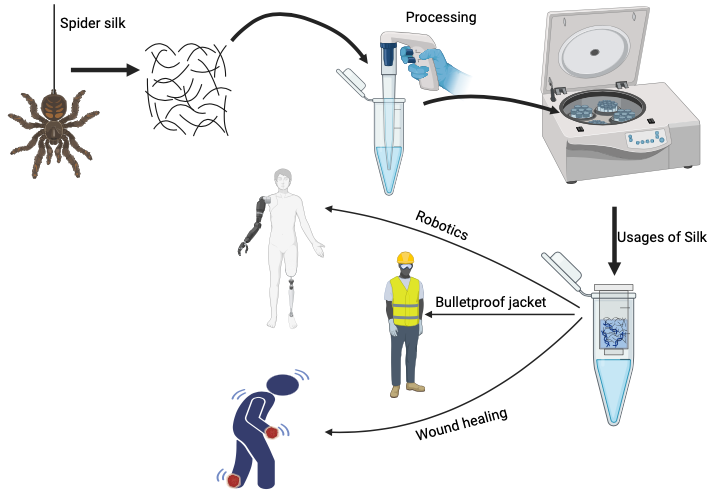 Figure 1: Biotechnological applications of spider egg sac silk.	The confluence of spider egg sac-inspired technologies with medicinal applications is an exciting intersection of innovation. By decoding the secrets of nature's architects, this inspires to envision a future where spider-inspired technologies stand at the vanguard of medical progress, enhancing treatment outcomes and patient well-being (Lepore et al., 2012; Sethy and Ahi, 2022).SUSTAINABLE MATERIALS AND ENVIRONMENTAL IMPACTIn an era defined by the imperative for sustainability, the remarkable potential of spider silk as an eco-friendly alternative to conventional materials takes center stage. This embarks on an illuminating journey through the intricate realm of biomaterials, where spider silk emerges as a beacon of promise for creating a greener future. Spider silk, renowned for its exceptional strength, lightweight nature, and biocompatibility, holds the key to revolutionizing various industries. The discussion delves into its transformative potential as a sustainable substitute for conventional materials. By offering a solution that mitigates the persistent environmental impact of plastic waste, spider silk-based bioplastics exemplify the symbiotic harmony between nature and innovation (Lefèvre and Auger, 2016). 	Further, the exploration extends to the realm of lightweight composites, where spider silk's remarkable mechanical properties have inspired researchers to envision advanced materials. These composites, combining the strength of silk with the lightness of air, find applications in aerospace, automotive, and construction industries, promising reduced carbon footprints and enhanced efficiency (Lewis, 2006; Bardenhagen et al., 2022).	However, as the potential of spider silk expands, the environmental repercussions of increasing production must be carefully navigated. Life cycle assessments, examining the entirety of silk production processes, shed light on potential ecological trade-offs. Balancing silk's sustainable attributes with resource consumption and waste generation becomes a pivotal consideration in realizing its true potential. The journey through sustainable materials and their environmental impact presents a panorama of possibilities. Spider silk, as an emblem of biomimicry, holds the promise of transforming industries marred by environmental concerns. From biodegradable plastics to energy-efficient composites, the convergence of spider silk and human innovation offers a glimpse into a harmonious future (Edlund et al, 2018; Holland et al., 2019). BIOINSPIRED ROBOTICS AND WEARABLE TECHNOLOGIESIn the realm of technological innovation, the convergence of bioinspired robotics and wearable technologies with the exceptional attributes of spider silk unveils a captivating landscape (Figure 1). With a foundation rooted in spider silk’s remarkable properties, this exploration delves into the transformative potential of silk-driven advancements (Blamires et al., 2020). From mimicking the proprioceptive sensors found in spider silk to creating textiles that can respond to external stimuli, the infusion of silk into these technologies offers unprecedented functionalities. These silk-based sensors and actuators hold promise for applications in healthcare, human-machine interaction, and even space exploration, where adaptability and resilience are paramount. With spider silk as a guiding thread, the boundaries of what can be achieved in robotics and wearable technologies expand, promising a world where the remarkable properties of silk weave a tapestry of ingenuity and advancement (Liu et al., 2021; Li et al., 2022) (Figure 1).CHALLENGES AND FUTURE DIRECTIONSThe escalating field of spider egg sac-inspired biotechnologies presents both exciting opportunities and pressing challenges. While drawing inspiration from the remarkable properties of spider silk, such as its strength and elasticity, researchers face hurdles in efficiently reproducing these qualities using synthetic methods. Identifying and addressing these challenges, such as scaling up production and ensuring consistent material quality, are crucial for realizing the full potential of this technology. Moreover, as with any emerging field, ethical considerations, regulatory frameworks, and ecological impacts must be thoroughly examined. The use of genetically modified organisms or the introduction of synthetic materials into natural ecosystems could have unintended consequences, necessitating a careful balance between innovation and responsible deployment. Looking ahead, the future of spider egg sac-inspired biotechnologies holds promise in diverse sectors, from advanced textiles to medical devices (Lefèvre and Auger, 2016). To fully capitalize on these possibilities, interdisciplinary collaborations will play a pivotal role, bringing together biologists, materials scientists, engineers, ethicists, and policymakers. These collaborations could foster innovative solutions to current challenges, enabling the development of sustainable and impactful applications. As researchers delve deeper into understanding the complexities of spider silk production and its integration into various industries, ongoing dialogue and engagement with stakeholders will be vital to navigate the ethical, regulatory, and ecological considerations associated with this field. Ultimately, successful harnessing of spider egg sac-inspired biotechnologies hinges on a holistic approach that combines scientific advancement with responsible innovation, ensuring a harmonious coexistence between technological progress and environmental well-being (Lepore et al., 2012; Sethy and Ahi, 2022).CONCLUSIONThe exploration of spider egg sac-inspired biotechnology reveals a dynamic ecosystem that contains both difficulties and opportunities. It has emphasized the existing challenges in efficiently recreating the exceptional properties of spider silk through synthetic techniques, emphasizing the necessity for novel strategies to scale up production while maintaining consistent material quality. Reflecting on this technology's transformational potential, it is clear that the intersection of biology, materials science, and engineering has the potential to revolutionize industries ranging from textiles to medicine. Spider silk's outstanding qualities hold the promise of improving product performance, developing new applications, and tackling existing difficulties. It is crucial that we continue to encourage research and innovation in this interesting interdisciplinary sector as we move forward. Scientists, engineers, ethicists, and policymakers working together will be essential in overcoming current challenges and moving the field forward. We can unlock the entire range of possibilities afforded by spider egg sac-inspired biotechnology by creating an environment that encourages curiosity-driven inquiry and responsible experimentation. This emphasizes the significance of viewing problems as opportunities for growth and directing our collective skills towards realizing the revolutionary potential of this developing subject.REFERENCESBandyopadhyay, A., Chowdhury, S. K., Dey, S., Moses, J. C., & Mandal, B. B. (2019). Silk: A promising biomaterial opening new vistas towards affordable healthcare solutions. Journal of the Indian Institute of Science, 99(3), 445-487.Bardenhagen, A., Sethi, V., & Gudwani, H. (2022). Spider-silk composite material for aerospace application. Acta astronautica, 193, 704-709.Bittencourt, D. M. D. C., Oliveira, P., Michalczechen-Lacerda, V. A., Rosinha, G. M. S., Jones, J. A., & Rech, E. L. (2022). Bioengineering of spider silks for the production of biomedical materials. Frontiers in Bioengineering and Biotechnology, 10, 958486.Bittencourt, D., Oliveira, P. F., Prosdocimi, F., & Rech, E. L. (2012). Protein families, natural history and biotechnological aspects of spider silk. Genetics and Molecular Research, 11(3), 2360-2380.Blamires, S. J., Spicer, P. T., & Flanagan, P. J. (2020). Spider silk biomimetics programs to inform the development of new wearable technologies. Frontiers in Materials, 7, 29.Chouhan, D., & Mandal, B. B. (2020). Silk biomaterials in wound healing and skin regeneration therapeutics: From bench to bedside. Acta biomaterialia, 103, 24-51.Edlund, A. M., Jones, J., Lewis, R., & Quinn, J. C. (2018). Economic feasibility and environmental impact of synthetic spider silk production from Escherichia coli. New biotechnology, 42, 12-18.Gellynck, K., Verdonk, P., Forsyth, R., Almqvist, K. F., Van Nimmen, E., Gheysens, T., & Verbruggen, G. (2008). Biocompatibility and biodegradability of spider egg sac silk. Journal of Materials Science: Materials in Medicine, 19, 2963-2970.Holland, C., Numata, K., Rnjak‐Kovacina, J., & Seib, F. P. (2019). The biomedical use of silk: past, present, future. Advanced healthcare materials, 8(1), 1800465.Lefèvre, T., & Auger, M. (2016). Spider silk inspired materials and sustainability: perspective. Materials Technology, 31(7), 384-399.Lepore, E., Marchioro, A., Isaia, M., Buehler, M. J., & Pugno, N. M. (2012). Evidence of the most stretchable egg sac silk stalk, of the European spider of the year Meta menardi. Plos one, 7(2), e30500.Lewis, R. V. (2006). Spider silk: ancient ideas for new biomaterials. Chemical reviews, 106(9), 3762-3774.Li, J., Li, S., Huang, J., Khan, A. Q., An, B., Zhou, X., & Zhu, M. (2022). Spider silk‐inspired artificial fibers. Advanced Science, 9(5), 2103965.Liu, Y., Huang, W., Meng, M., Chen, M., & Cao, C. (2021). Progress in the application of spider silk protein in medicine. Journal of Biomaterials Applications, 36(5), 859-871.Machałowski, T., Amemiya, C., & Jesionowski, T. (2020). Chitin of Araneae origin: structural features and biomimetic applications: a review. Applied Physics A, 126, 1-17.Makover, V., Ronen, Z., Lubin, Y., & Khalaila, I. (2019). Eggshell spheres protect brown widow spider (Latrodectus geometricus) eggs from bacterial infection. Journal of the Royal Society Interface, 16(150), 20180581.Sethy, T. R., & Ahi, J. (2022). Spider silk and the silk of egg sacs with its astonishing concealed attributes: A review. Journal of Natural Fibers, 19(15), 11492-11506.Shanafelt, M., Larracas, C., Dyrness, S., Hekman, R., La Mattina-Hawkins, C., Rabara, T., & Vierra, C. A. (2021). Egg case protein 3: a constituent of black widow spider tubuliform silk. Molecules, 26(16), 5088.Zhao, N., Wang, Z., Cai, C., Shen, H., Liang, F., Wang, D., & Xu, J. (2014). Bioinspired materials: from low to high dimensional structure. Advanced Materials, 26(41), 6994-7017.